Publicado en Valencia el 29/04/2022 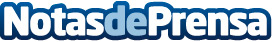 La española Erum Vial desarrolla el primer cono geolocalizado del mundoPF Cone, creado en colaboración con la DGT, transmite en tiempo real la ubicación de obras y accidentes en la carretera. El cono cuenta con una potente luz led para delimitar con más seguridad cualquier zona de peligroDatos de contacto:PF Seguridad Vial911 330 010Nota de prensa publicada en: https://www.notasdeprensa.es/la-espanola-erum-vial-desarrolla-el-primer Categorias: Nacional Automovilismo Ciberseguridad Dispositivos móviles Industria Automotriz Actualidad Empresarial http://www.notasdeprensa.es